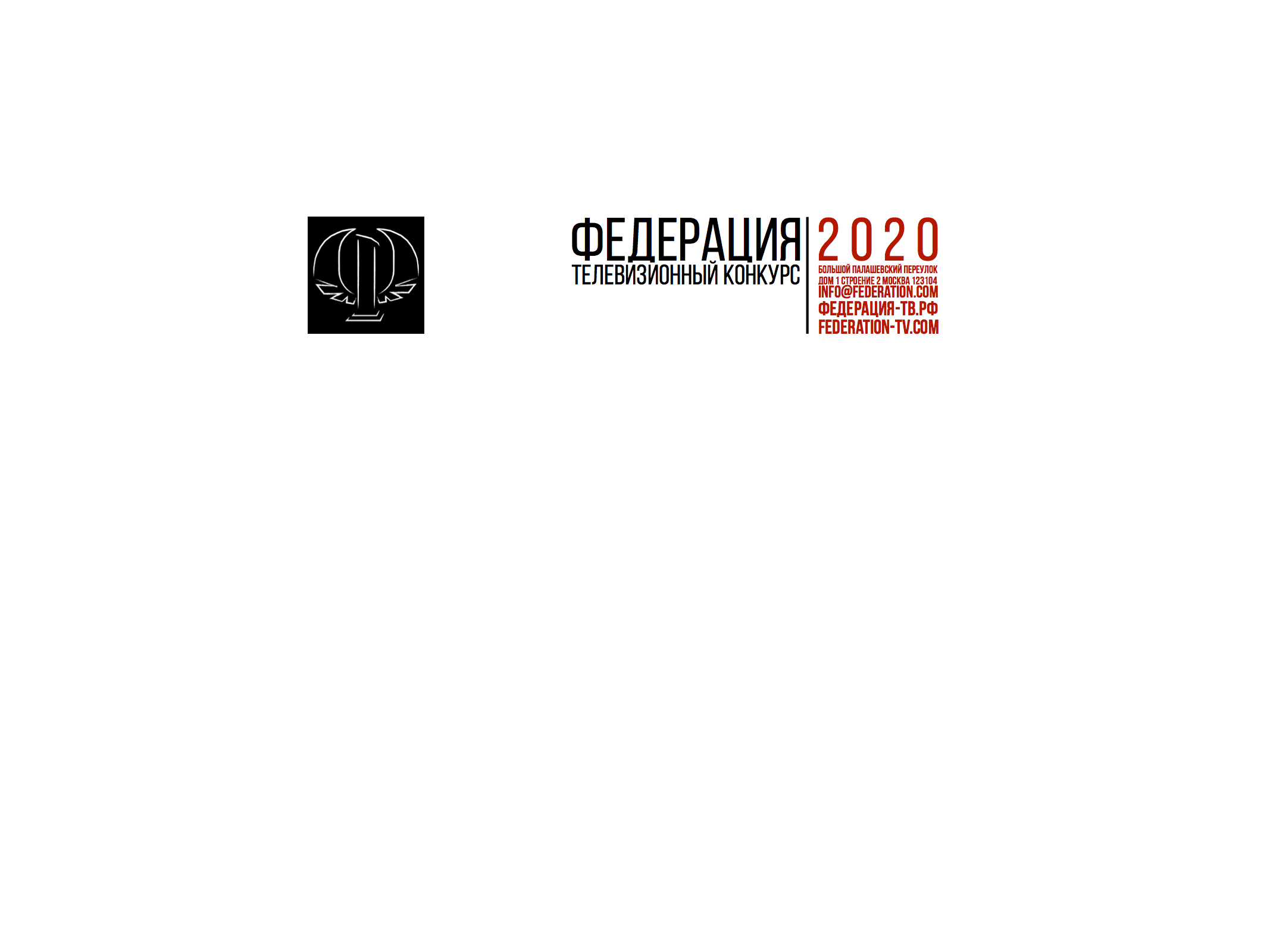  ПРОИЗВОДИТЕЛЬНастоящим подтверждаем передачу прав на:изготовление и хранение ограниченного числа копий Конкурсной работы для целей и задач Конкурса;доведение Конкурсной работы и/или ее фрагментов организатором Конкурса или иным уполномоченным лицом до всеобщего сведения в рамках Конкурса, а также сообщение конкурсной работы и/или ее фрагментов в эфир, по кабелю, в сети Интернет без ограничений по территории в течение одного календарного года после завершения очередного этапа Конкурса, в период с 01 февраля 2021 года по 31 января 2022 года.Правильность указанных в настоящей заявке сведений подтверждаю:Руководитель организации                  _________________          _______________________      подпись                                расшифровка подписи  М.П.                                                                                                      « ____ »   ____________  2020НАЗВАНИЕ РАБОТЫССЫЛКА НА YOUTUBEХРОНОМЕТРАЖ     ЧАС/МИН/СЕКАННОТАЦИЯ	                         КРАТКОЕ СОДЕРЖАНИЕ РАБОТЫ /НЕ БОЛЕЕ 500 ЗНАКОВ/АННОТАЦИЯ	                         КРАТКОЕ СОДЕРЖАНИЕ РАБОТЫ /НЕ БОЛЕЕ 500 ЗНАКОВ/СВЕДЕНИЯ ОБ ЭФИРЕ                  /ДЛЯ РАБОТ, ВЫШЕДШИХ В ЭФИР/НАЗВАНИЕ КАНАЛА                                                       ДАТА ПЕРВОГО ПОКАЗАСВЕДЕНИЯ ОБ ЭФИРЕ                  /ДЛЯ РАБОТ, ВЫШЕДШИХ В ЭФИР/НАЗВАНИЕ КАНАЛА                                                       ДАТА ПЕРВОГО ПОКАЗАГОРОДЮРИДИЧЕСКОЕ НАЗВАНИЕЭФИРНОЕ НАЗВАНИЕ КАНАЛАТЕЛЕФОНE-MAILДОЛЖНОСТЬ И ФИО РУКОВОДИТЕЛЯКОНКУРСНАЯ ПРОГРАММАКОНКУРСНАЯ ПРОГРАММАКОНКУРСНАЯ ПРОГРАММАНОМИНАЦИЯОТМЕТЬТЕ ВЫБРАННУЮ НОМИНАЦИЮ.75-ЛЕТИЮ ПОБЕДЫ ПОСВЯЩАЕТСЯ… Номинация для телевизионных проектов, посвященных 75-летию Победы в Великой Отечественной войнеКОРОНАВИРУС - ВЫЗОВ, С КОТОРЫМ СТОЛКНУЛСЯ МИРНоминация для телевизионных проектов, посвященных работе медиков, волонтеров и работников социальной сферы, работе ученых и журналистов, жизни страны в условиях пандемии Сovid-19МЫНоминация для телевизионных проектов о сохранении и развитии этнокультурного наследия (о коренном населении региона, его образе жизни, традициях и обычаях, языке;о ремесленных и художественных  промыслах , традиционном производстве  региона;о людях, бережно сохраняющих и развивающих обычаи и традиции родного региона , прославивших свою малую родину в прошлом и  настоящем)РЕГИОНАЛЬНЫЙ БРЕНДНоминация для телевизионных проектов о создании устойчивого бренда территории как основы социально-экономического развития. Рассматриваются работы о создании производств, открытиях, художественных достижениях, о людях и их творениях, создающих образ региона и его привлекательностьБОЛЬШАЯ СТРАНА - УЗНАЙ БОЛЬШЕ!Номинация для телевизионных проектов, рассказывающих о развитии и уникальных возможностях внутреннего туризма, о создании  туристических брендов в регионах РФРЕКВИЗИТЫ ПЛАТЕЛЬЩИКА            РЕКВИЗИТЫ ПЛАТЕЛЬЩИКА            ЮРИДИЧЕСКИЙ АДРЕС /ВКЛЮЧАЯ ОГРН, ИНН, КПП/ПОЧТОВЫЙ АДРЕСТЕЛ/ФАКСE-MAILБАНКОВСКИЕ РЕКВИЗИТЫОПЛАТА        ДАТА              № ПЛАТЕЖНОГО ДОКУМЕНТА         ОПЛАТА        ДАТА              № ПЛАТЕЖНОГО ДОКУМЕНТА         КОНТАКТНОЕ ЛИЦО  КОНТАКТНОЕ ЛИЦО  ДОЛЖНОСТЬ / ФИОТЕЛЕФОН/МОБ. ТЕЛЕФОНE-MAIL